ZavíráníŠířka x Výška [mm]:Barva rám: Bílá/zlatý dub  křídlo: Bílá/zlatý dubtrojsklo nebo dvojskloPF4+12Asp+P4+12Asp+PF4 U=0,6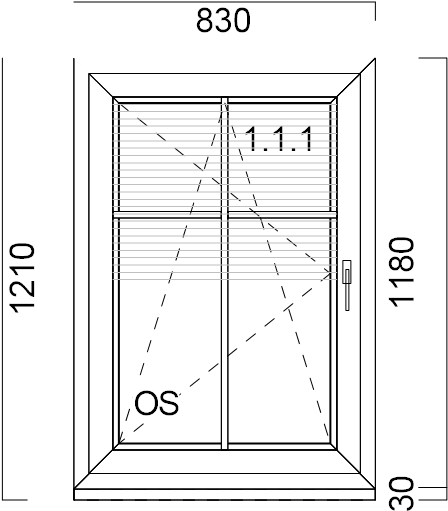 830 x 12102ks Podkroví pokoj700 x  10002 ks Podkroví Ložnice970 x 15002 ks Kuchyň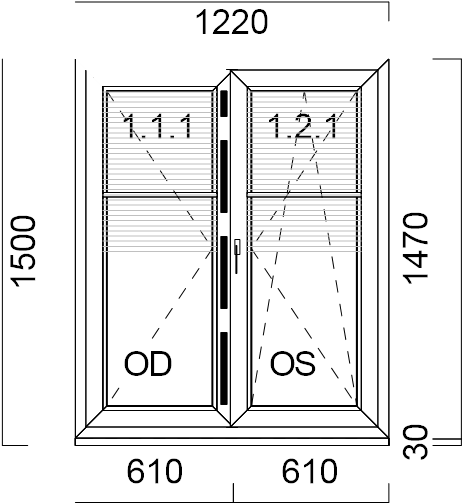 1220 x 15004 ks -obývák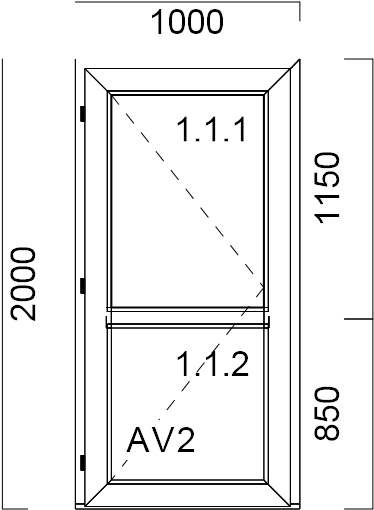 1000 x 20001 ks Vchodové800 x 20001 ks Terasa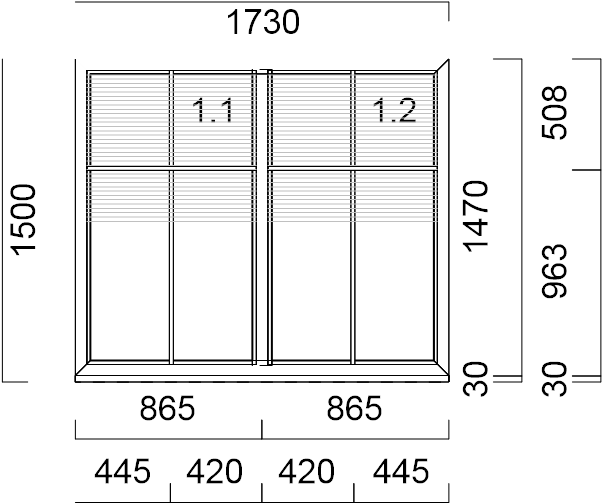 1730 x 15001 x Veranda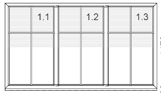 2600 x 15001 x Veranda